«УТВЕРЖДАЮ»Территориалное отделение Департамента при Верховном суде Наваинской области ________________ Х.З.БобокуловТехническое задание: Приобретение специальной рабочей одеждыПредмет услуги: специальная рабочая одеждаКостюм «Садовника» (куртка + полукомбинезон+футболка)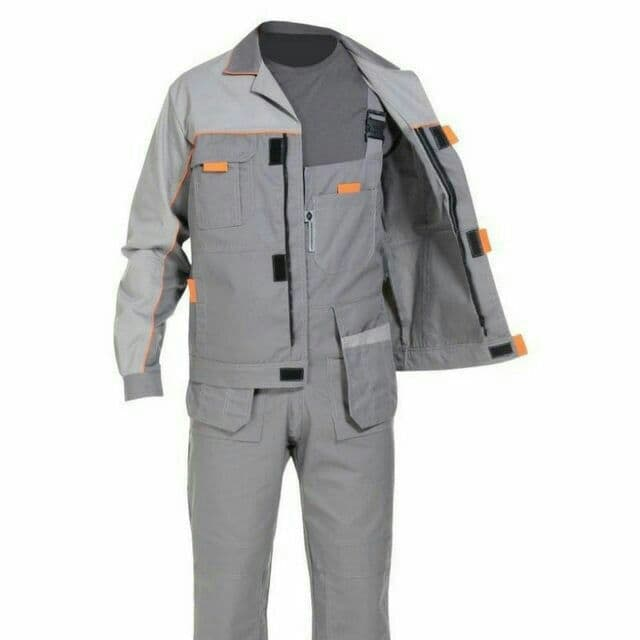 Куртка: - центральная застежка на молнии - планка на липучке Полукомбинезон: с нагрудным и боковыми карманами - гульфик на молнии. Пол: мужской Сезон: весна, лето, осень.Основной цвет: тёмно-серый или светло-серыйКостюмы мужские Материал: Смесовая, 70% хлопок, 30%лёнПлотность  210 г/м2, для защиты от общих произв. загрязнений и мех . воздействий Цвет: тёмно-серый Застежка: "молния" Отделка выполнена нитками и отрезками оранжевого цвета.Логотип – спина и левый нагрудный карман.Куртка - с центральной бортовой застежкой на «молнии», с планкой с застёжкой на контактную ленту (3шт), с втачным отложным воротником, с кокетками по полочкам и спинке, с СОП по швам притачивания кокеток.Полочки состоят из центральной и боковой части. Боковая часть с накладными нагрудными карманами с фигурными клапанами с застёжкой на контактную ленту (по 2шт.) и накладными боковыми карманами с наклонным входом с застёжкой на контактную ленту (по 2шт.)Рукава втачные двухшовные, с накладным карманом на левом рукаве с клапаном с застёжкой на контактную ленту, с манжетами с застёжкой на одну обмётанную петлю и пуговицу, с налокотниками.СОП по спинке расположена на уровне проймы. Низ куртки с наружной строчкой.Комбинезон -Ткань х/б, цвет темно-серый.Логотип – левый нагрудный карманС центральной застёжкой на молнию, с втачным отложным воротником, отрезной по линии талии, с двойными накладными карманами в области бёдер: левый с клапаном с застёжкой на контактную ленту, верхние – с тремя отделениями.Передние половинки с двумя накладными нагрудными карманами с клапанами с застёжкой на контактную ленту, с отделением для ручки и двумя боковыми карманами с подрезным бочком с наклонным входом.Спинка комбинезона с кулиской с эластичной лентой по линии талии, с двумя накладными карманами, а также отдельным карманом для инструментов.Рукава реглан, с налокотниками.Низ рукавов и брюк с наружной строчкой.Футболка серого, чёрного или белого цветаТкань: Материал: Смесовая, 70% хлопок, 30%лёнПлотность  100-80 г/м2, 70% хлопок, 30%полиэстерКостюм «Водителя» (куртка+брюки+рубашка)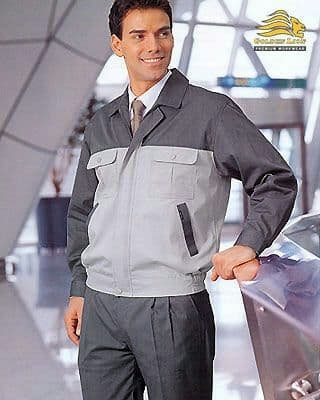 Костюм состоит из куртки и брюк. Тип продукции костюм Комплектация куртка + брюкиТкань смесовая –х/б ткани,  лень с МВО пропиткой, цвет темно-серый.Материал х/б, лён, саржа Поверхностная плотность 250 г/м² Состав 70% хлопок и 30% лёнПол мужской Цвет светло-серый, тёмно-.серый Защитные свойства З, Ми Объём 0,0053 м3 .Отделка – кант темно серого цвета.Логотип – спина и левый нагрудный карман.Стильный дизайн и яркая отделка. Модель светло-серого цвета отличается стильным дизайном и оригинальной отделкой в виде вставок из темно-серой ткани. Практичная износостойкая ткань. Костюм предназначен для работ в летний и демисезонный период. Он изготовлен из прочной, устойчивой на разрыв и истирание хлопчатобумажной ткани, а также льна, плотностью 250 г/м2. Одежда не накапливает статическое электричество, не вызывает аллергию и не требует сложного ухода. Еще одно важное преимущество – высокая гигроскопичность. Забирая влагу от тела человека, она очень быстро высыхает, что очень важно для работы в особо жаркие дни. Продуманная конструкция и аккуратный вид. Куртка имеет центральную застежку на молнию. Спрятанная между подбортом и полочкой молния не контактирует с материалами, инструментами и оборудованием во время работы. Длинные втачные рукава с притачными манжетами застегиваются на пуговицу и петлю. Аккуратный стояче-отложной воротник с небольшими отлетами отлично дополняет модель и соответствует по стилю основным деталям. На куртке много удобных карманов! Многофункциональные нагрудные карманы имеют несколько отделений и подойдут для хранения блокнота, карандаша и небольших инструментов (отвертка, ножницы и т.д.). Практичные брюки оснащены притачным поясом. На поясе предусмотрены прочные шлевки под ремень. Центральная потайная застежка на молнию удобна для быстрого одевания. Большой нагрудный карман имеет два отделения и клапан на застежке. Боковые карманы с наклонным входом. Куртка – с центральной бортовой потайной застёжкой на 5 обметанных петель и пуговицы (4 на «супатке» 
и 1 сквозная петля в верхней части борта), с отложным воротником, с кокетками по полочкам и спинке 
с кантом.Полочки с накладными карманами с клапанами 
с кантом: два боковых и два нагрудных.Рукава втачные двухшовные, с манжетами с застёжкой на одну обметанную петлю и пуговицу, с налокотниками.Низ куртки с наружной строчкой.Брюки – на притачном поясе, застёгивающемся на пуговицу, с 5-ю шлёвками, с застежкой «гульф» на «молнию».Передние половинки брюк в классическом стиле с окантованными карманами.Задние половинки брюк с вытачками.Низ брюк с наружной строчкой.Рубашка: белого, серого, светло серого, голубого или чёрного цветаТкань: Материал х/б, лён, саржаПоверхностная плотность 120-100 г/м² Состав 70% хлопок и 30% полиэстер, лёнКостюм «Уборщицы» (халат + брюки)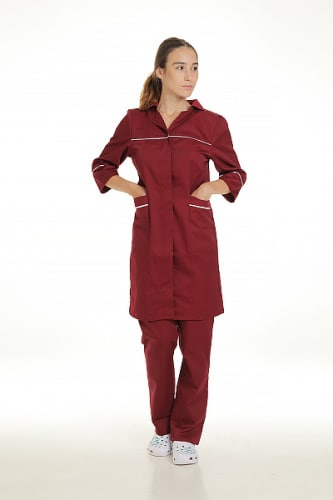 Тип продукции: КостюмКомплектация: Блузон+брюкиПоверхностная плотность - 120 г/м²Состав: 45% хлопок, 55% лёнЦвет: бардовыйЗащитные свойства:  З, МиОбъём: 0,0023 м3Смесовая ткань – практичность и комфорт. Костюм уборщицы женский сшит из смесовой ткани, обработанной водоотталкивающей пропиткой. В составе ткани – полиэстер и хлопок. Синтетическая составляющая обеспечивает отличные практические характеристики: износостойкость, устойчивость на растяжение и истирание, простота в уходе. Натуральная основа делает ткань комфортной, приятной на ощупь. Водоотталкивающая пропитка создает преграду для загрязнений, 
с которыми сопряжена работа уборщицы.Конструкция соответствует стандартам. Комплектация костюма – блузон и брюки. Его конструкция достаточно проста и не содержит никаких мелких элементов, что соответствует действующим нормативам. Блузон прямого кроя не облегает фигуру, что обеспечивает свободу движений. Короткий рукав - втачной, одношовный. Небольшой V-образный вырез придает модели аккуратный и законченный вид. На блузоне два накладных кармана.Брюки свободно сидят по фигуре и не сковывают движений. Ширину цельнокроеного пояса можно отрегулировать с помощью эластичной тесьмы.Несмотря на типичность дизайна, костюм приятного бардового цвета смотрится очень привлекательно и вполне может стать элементом корпоративного стиля любого учреждения.Ткань сорочечная, х/б ткани, а также из льна –  цвет бардовый.Отделка воротника и карманов.Логотип – левая грудная часть.Халат с центральной бортовой застежкой на обмётанные петли и пуговицы, с отложным воротником и лацканами из белой отделочной ткани на бюсте.Полочки с кокетками и рельефными швами, два боковых кармана с отрезными обтачками из белой отделочной ткани.Спинка с кокеткой, переходящей в кокетку полочек, со средним швом, по линии талии хлястик с пряжкой и двумя шлёвками.Рукава втачные двухшовные с манжетами отрезными обтачками из белой отделочной ткани.Низ с наружной строчкой.Брюки на притачном поясе с эластичной лентой, с карманами с подрезным бочком с наклонным входом.Низ брюк с наружной строчкой.